Curso de HTML y CSS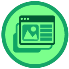 ArtículoListado de las etiquetas más usadasRulótico González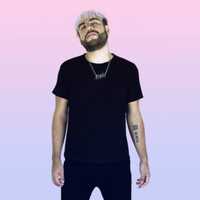 16 de Enero de 2019En esta clase veremos algunas de las etiquetas más utilizadas y para qué sirven. Esta lista te será muy útil en el proceso de realización de nuestro proyecto.<!doctype html>Define que el documento está bajo el estándar de HTML.<head>Representa una colección de metadatos acerca del documento, incluyendo enlaces a, o definiciones de, scripts y hojas de estilo.<title>Define el título del documento, el cual se muestra en la barra de título del navegador o en las pestañas de página. Solamente puede contener texto y cualquier otra etiqueta contenida no será interpretada.<base>Define la URL base para las URLs relativas en la página.<link>Usada para enlazar JavaScript y CSS externos con el documento HTML actual.<meta>Define los metadatos que no pueden ser definidos usando otro elemento HTML.<style>Etiqueta de estilo usada para escribir CSS en línea.<body>Representa el contenido principal de un documento HTML. Solo hay un elemento <body> en un documento.<section>Define una sección en un documento.<nav>Define una sección que solamente contiene enlaces de navegación<article>Define contenido autónomo que podría existir independientemente del resto del contenido.<aside>Define algunos contenidos vagamente relacionados con el resto del contenido de la página. Si es removido, el contenido restante seguirá teniendo sentido<h1>, <h2>, <h3>, <h4>, <h5>, <h6>Los elemento de cabecera implementan seis niveles de cabeceras de documentos; <h1> es la de mayor jerarquía y <h6> es la de menor importancia. Un elemento de cabecera describe brevemente el tema de la sección que introduce.<header>Usualmente contiene un logotipo, el título del sitio Web y una tabla de navegación de contenidos.<footer>Define el pie de una página o sección. Usualmente contiene un mensaje de derechos de autoría, algunos enlaces a información legal o direcciones para dar información de retroalimentación.<address>Define una sección que contiene información de contacto.<main>Define el contenido principal o importante en el documento. Solamente existe un elemento <main> en el documento.<form>Representa un formulario, con atributos de controles que puede ser enviado a un servidor para procesamiento.<img>Representa una imagen.<iframe>Representa un contexto anidado de navegación, es decir, un documento HTML embebido.<a>Representa un hiperenlace, enlazando a otro recurso.<em>Representa un texto enfatizado, como un acento de intensidad.<strong>Representa un texto especialmente importante .<small>Representa un comentario aparte, es decir, textos secundarios como un descargo de responsabilidad o una nota de derechos de autoría, que no son esenciales para la comprensión del documento.Fuente: https://developer.mozilla.org/es/docs/HTML/HTML5/HTML5_lista_elementos